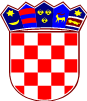 REPUBLIKA HRVATSKAMINISTARSTVO REGIONALNOGA RAZVOJA I FONDOVA EUROPSKE UNIJEUGOVOR O DODJELI BESPOVRATNIH SREDSTAVA ZA PROJEKTE FINANCIRANE IZ EUROPSKIH STRUKTURNIH I INVESTICIJSKIH FONDOVA U FINANCIJSKOM RAZDOBLJU 2014.–2020.Rekonstrukcija dvorca Opeka za potrebe Regionalnog centrakompetentnosti u poljoprivrediKK.09.1.3.01.0008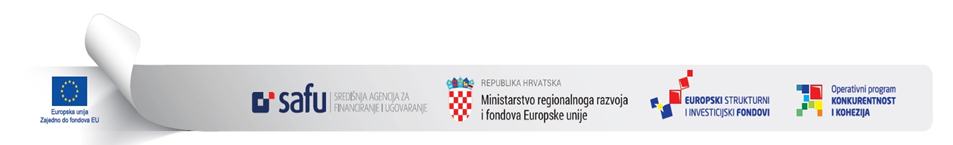 KK.09.1.3.01.0008Rekonstrukcija dvorca Opeka za potrebe Regionalnog centrakompetentnosti u poljoprivredi ("Ugovor o dodjeli bespovratnih sredstava", u daljnjem tekstu: Ugovor)Ministarstvo regionalnoga razvoja i fondova Europske unije(u daljnjem tekstu: UT, u skladu s člankom 6. stavkom 6. Uredbe)Miramarska cesta 2210000 Zagreb, Hrvatska iSredišnja agencija za financiranje i ugovaranje programa i projekata Europske unije (Posredničko tijelo razine 2, u daljnjem tekstu: PT 2) Ulica grada Vukovara 284 (objekt C)10000 Zagreb, Hrvatska s jedne strane, iKorisnik bespovratnih sredstava iz FondovaSrednja škola „Arboretum Opeka“, Vinićka 53, 42207, Vinica, Pravni oblik: Ostala tijela javnog pravaOIB: 07662038503	Zagrebačka banka d.d., IBAN: HR0523600001102717717                                                (u daljnjem tekstu: Korisnik)s druge strane, (u daljnjem tekstu: Strane) složile su se kako slijedi: Svrha Članak 1. 1.1.	Svrha ovog Ugovora je dodijeliti bespovratna sredstava Korisniku u svrhu provedbe projekta pod nazivom: Rekonstrukcija dvorca Opeka za potrebe Regionalnog centra kompetentnosti u poljoprivredi (u daljnjem tekstu: Projekt) opisanog u Prilogu 1.1.: Opis i proračun Projekta ovog ugovora.1.2.	Bespovratna sredstva se dodjeljuju Korisniku u skladu s uvjetima utvrđenima u ovom Ugovoru, za koje Korisnik ovim putem izjavljuje da ih je u cijelosti primio na znanje i prihvatio.1.3.	Korisnik se obvezuje provesti Projekt u skladu s opisom i opsegom Projekta kako je navedeno u uvjetima ovog Ugovora te eventualnim odobrenim naknadnim izmjena Ugovora. Provedba projektaČlanak 2. 2.1.	Ovaj Ugovor stupa na snagu onoga dana kada ga potpiše posljednja ugovorna Strana te je na snazi do izvršenja svih obaveza ugovornih Strana, odnosno do dana raskida ugovora.2.2.	Razdoblje provedbe Projekta je od 01. lipnja 2020. do 01. listopada 2023. godine.2.3. 	Razdoblje prihvatljivosti izdataka Projekta je od 01. lipnja 2020. Trošak mora biti plaćen najkasnije do roka za dostavu Završnog zahtjeva za nadoknadu sredstava utvrđenog u Općim uvjetima (Prilog 1.2.). Iznimno, prihvatljivima će se smatrati i troškovi koji se primjenom metode plaćanja prijavljuju u Završnom zahtjevu za nadoknadu sredstava, ali nisu plaćeni do dana njegova podnošenja.Iznos bespovratnih sredstava, postotak financiranja Projekta i uređenje plaćanjaČlanak 3. 3.1.	Ukupna vrijednost Projekta se određuje u iznosu 43.075.612,50 kuna.3.2.	Ukupni prihvatljivi troškovi projekta iznose 43.075.612,50 kuna, kao što je utvrđeno u Prilogu: Opis i proračun Projekta, u skladu s Općim uvjetima Ugovora.3.3.	Dodjeljuju se bespovratna sredstva u iznosu od 29.999.999,98 kuna što je najviši mogući iznos sufinanciranja ukupno utvrđene vrijednosti prihvatljivih izdataka Projekta navedenih u stavku 3.2. ovoga članka. 3.4. 	Iznosi bespovratnih sredstava koji se plaćaju Korisniku tijekom provedbe Projekta i konačni iznos financiranja utvrđuju se u skladu s Općim uvjetima Ugovora.3.5.     Korisnik se obvezuje osigurati sredstva u svrhu pokrića troškova i izdataka za koje se naknadno utvrdi da su neprihvatljivi, odnosno korisnik je u skladu s odredbama Ugovora obvezan osigurati financijska i sva druga sredstva potrebna za učinkovitu i uspješnu provedbu projekta. Korisnik je obvezan osigurati kontinuirano financiranje projekta te snositi sve projektne troškove, osim prihvatljivih troškova koji su financirani bespovratnim sredstvima. 3.6. 	Korisnik ima pravo zatražiti plaćanje predujma. Ukupni iznos predujma ne može biti viši od 5.999.999,99 kuna. Ukupni iznos predujma ne može biti viši od 20 % ukupnih bespovratnih sredstava dodijeljenih projektnom prijedlogu.3.7. 	Ako Korisnik ne postupa u skladu s odlukom kojom je naložen povrat sredstava, i/ili je bankovni račun Korisnika blokiran zbog prisilne naplate potraživanja, u odnosu na Korisnika obustavljaju se daljnje isplate ili se po odluci UT-a  iznos koji je Korisnik trebao vratiti odbija od iznosa daljnjih plaćanja.  Trajnost projekta i osiguravanje revizijskog tragaČlanak 4.4.1. Ograničenja u pogledu zahtijeva trajnosti i osiguravanja revizijskog traga u okviru projekta primjenjuju se u skladu s člankom 10. Općih uvjeta Ugovora. Partneri i suradniciČlanak 5.5.1. Prijavitelj mora provoditi projekt u partnerstvu s jednim ili više partnera.5.2. Projekt će provesti Korisnik i sljedeći partneri:  5.2.1. Varaždinska županija, OIB: 15877210917Sporazum o partnerstvu je prilog ovog Ugovora.5.3. Prijavitelj mora provoditi projekt u suradnji s minimalno četiri (4) suradnika.5.4. Projekt će provesti Korisnik i sljedeći suradnici: 5.4.1. Hrvatski zavod za zapošljavanje, Regionalni ured Varaždin, OIB: 915472937905.4.2. Javna ustanova za regionalni razvoj Varaždinske županije, OIB: 956232487675.4.3. Parkovi dioničko društvo za komunalne i hortikulturne djelatnosti, OIB: 726722258435.4.4. Srednja škola Bedekovčina, OIB: 05274910037Sporazumi o suradnji su prilozi ovog Ugovora.Neprihvatljivi izdaciČlanak 6. 6.1. Sljedeće vrste izdataka nisu prihvatljive za financiranje u okviru Projekta: nadoknadivi PDV tj. porez na dodanu vrijednost za koji prijavitelj/korisnik ima pravo ostvariti odbitak;kamate na dug;trošak povezan s ulaganjem radi postizanja smanjenja emisije stakleničkih plinova iz aktivnosti koje su navedene u Prilogu I. Direktive 2003/87/EZ;trošak povezan s trgovačkim društvima u poteškoćama, u skladu s definicijom pravila Europske unije o državnim potporama;najam opreme;kupnja korištene opreme;kupnja opreme koja nije povezana sa svrhom projekta;kupnja vozila;otpremnine, doprinosi za dobrovoljna zdravstvena ili mirovinska osiguranja koja nisu obvezna prema nacionalnom zakonodavstvu te neoporezivi bonusi za zaposlene;kazne, financijske globe i troškovi sudskog spora;operativni troškovi (izuzev troškova upravljanja projektom);gubici zbog fluktuacija valutnih tečaja i provizija na valutni tečaj;plaćanja svih bonusa zaposlenima;izdaci za plaće koje su već osigurane iz drugih javnih izvora za koje nije dostavljen dokaz o vraćanju sredstava u državni proračun;bankovni troškovi za otvaranje i vođenje računa, naknade za financijske transfere i drugi troškovi u potpunosti financijske prirode;doprinosi u naravi u obliku izvršavanja radova ili osiguravanja robe, usluga, zemljišta i nekretnina za koje nije izvršeno plaćanje potkrijepljeno dokumentima odgovarajuće dokazne vrijednosti, odnosno svi koji su utvrđeni neprihvatljivima ili uvjetno prihvatljivima u skladu s Pravilnikom o prihvatljivosti izdataka (Narodne novine, broj 143/2014);troškovi za amortizacije bez izuzetaka;troškovi jamstava za predfinanciranje koja izdaje banka ili druga financijska institucija ako nacionalno ili zakonodavstvo Europske unije ne zahtjeva jamstvo;troškovi zakupa materijalne imovine;ostali troškovi nespomenuti kao prihvatljivi.Mjere osiguravanja javnosti i vidljivosti Članak 7. 7.1. 	Na zahtjev UT-a i PT-a 2 Korisnik se obvezuje provoditi i/ili sudjelovati u oglašavanju i mjerama osiguravanja javnosti i vidljivosti, povrh onih koje su opisane u Općim uvjetima Ugovora.  Upravljanje projektnom imovinom i prijenos ugovora Članak 8.8.1. 	Imovina koja je stečena u Projektu mora se koristiti u skladu s opisom Projekta sadržanim u Prilogu: Opis i Proračun Projekta ovog Ugovora i u skladu sa zahtjevima trajnosti.8.2. 	Pravo vlasništva i druga stvarna prava, kao i imovinska prava, ne smiju se prenositi na treće osobe ili partnere pet godina nakon završetka razdoblja provedbe projekta.8.3.    Ako je odobren prijenos ugovora o dodjeli bespovratnih sredstava, u skladu s Općim uvjetima ovog Ugovora, pisani sporazum kojim se uređuje pitanje predmetnog prijenosa prilaže se ovom Ugovoru.Ostali uvjetiČlanak 9. 9.1. 	Svrha materijalne imovine, nematerijalne imovine i rezultata projekta sufinanciranih iz proračuna Projekta ostaju neizmijenjeni u odnosu na namjenu definiranu Ugovorom u razdoblju od 5 (pet) godina nakon isteka razdoblja provedbe Projekta. 9.2.	 Prihvatljivi troškovi ne uključuju troškove koji su već financirani iz drugih izvora. 9.3.	Podnošenje izvještaja ne dovodi u pitanje pravo UT i PT 2 da od Korisnika zahtjeva bilo koje informacije o Projektu.  9.4. 	UT i/ili PT 2 mogu provjeravati točnost podataka navedenih u projektnoj prijavi i popratnoj dokumentaciji u bilo kojoj fazi provedbe projekta. 9.5. 	Korisnik je obvezan osigurati trajnost financiranog projekta na način da u zgradi koja je bila predmet projekta tijekom najmanje 5 (pet) godina nakon završetka projekta mora osigurati obavljanje djelatnosti koja je bila cilj provedbe projekta. 9.6. 	Nepridržavanje zahtjeva koji se odnose na sposobnost Korisnika, učinkovito korištenje sredstava i zahtjeva povezanih s trajnošću, smatrat će se kršenjem Ugovora te je Korisnik dužan izvršiti povrat sredstava.9.7.  	Korisnik je uz Završni Zahtjev za nadoknadom sredstava i Završno izvješće o provedbi projekta obvezan predati Revizorsko izvješće neovisnog ovlaštenog revizora o verifikaciji troškova projekta u skladu s Općim uvjetima Ugovora.9.8. 	Korisnik je obvezan pridržavati se zahtjeva vezanih za provjeru upravljanja projektom te surađivati s PT-om 2 tijekom provjere. U slučaju nepridržavanja zahtjeva, PT 2 će od Korisnika zatražiti da ponovno podnese dokumente vezane za upravljanje projektom. Ukoliko se isto ne učini, dolazi do kršenja Ugovora nakon čega mogu uslijediti pravne i financijske posljedice.9.9.	Korisnik može izgubiti pravo na bespovratna sredstva, odnosno nadležno tijelo za dodjelu bespovratnih sredstava može s Korisnikom raskinuti Ugovor, ako Korisnik ne započne s projektnim aktivnostima u roku od 3 (tri) mjeseca nakon stupanja na snagu Ugovora.Komunikacija ugovornih Strana Članak 10.10.1. 	Korisnik i Posrednička tijela koriste sustav eFondovi tijekom provedbe i definiranog roka izvještavanja nakon provedbe projekta. U svakom obliku komunikacije koji je povezan s ovim Ugovorom navodi se referentni broj Ugovora (kod projekta). Iznimno, komunikacija se može obavljati i na druge načine opisane u Općim uvjetima ugovora, na sljedeće adrese: Za UT Ministarstvo regionalnoga razvoja i fondova Europske unije  Miramarska cesta 22 10000 Zagreb, Hrvatska Za PT 2Središnja agencija za financiranje i ugovaranje programa i projekata Europske unije Ulica grada Vukovara 284 (objekt C)10000 Zagreb, Hrvatska PT 2 pisanim putem dostavlja  Korisniku o podatke o osobi i adresi elektronske pošte za kontakt i za PT 2 i za UT.Za KorisnikaSrednja škola „Arboretum Opeka“, Vinićka 53, 42207, Vinica; Telefon: +385 42722131, Telefaks: +385 42722131  E-mail: rajka.trsinski@mtnet.hr Korisnik pisanim putem dostavlja UT- u  i PT-u 2 podatke o osobi i adresi elektronske pošte za kontakt.  10.2.	UT, PT 2 i Korisnik su obvezni bez odgađanja, a najkasnije u roku od tri (3) dana od dana nastanka promjene vezane uz kontakt podatke iz stavka 10.1. ovog članka, obavijestiti pisanim putem kroz za to predviđeno mjesto u sustavu eFondovi druge ugovorne strane o nastaloj promjeni. Jedna ugovorna strana ne odgovara za štetu koja drugoj ugovornoj nastane zbog neobavještavanja o promjenama vezanim uz kontakt podatke, ako se komunikacija putem raspoloživih kontakt podataka nije mogla ostvariti.Odredbe o mjerodavnom pravu i rješavanju sporova proizašlih iz ugovoraČlanak 11. 11.1. Na rješavanje mogućih međusobnih sporova proizašlih iz tumačenja ili primjene ovog Ugovora, primjenjuje se članak 30. Općih uvjeta.PriloziČlanak 12.12.1. Sljedeći prilozi sastavni su dio Ugovora, te strane ovim putem potvrđuju da su ih razumjele te da ih potpisom Ugovora prihvaćaju: Prilog 1.1. Opis i Proračun Projekta Prilog 1.2. Opći uvjeti koji se primjenjuju na projekte financirane iz Fondova u  financijskom razdoblju 2014. – 2020.	Prilog 1.3. Pravila o primjeni financijskih korekcijaPrilog 1.4. Sporazum o partnerstvuPrilog 1.5. Sporazumi o suradnji Prilog 1.6. Zahtjev za nadoknadom sredstavaPrilog 1.7. Plan nabavePrilog 1.8. Završno izvješćePrilog 1.9. Izvješće nakon provedbe Projekta.12.2.	U slučaju neslaganja odredbi ovog Ugovora i nekog od priloga koji je sastavni dio ovog Ugovora, odredbe Ugovora imaju prvenstvo. U slučaju neslaganja odredbi priloga Opći uvjeti koji se primjenjuju na projekte financirane iz Fondova u  financijskom razdoblju 2014. – 2020. i ostalih priloga ovog Ugovora, odredbe priloga Opći uvjeti koji se primjenjuju na projekte financirane iz Fondova u  financijskom razdoblju 2014. – 2020. imaju prvenstvo.  Završne odredbeČlanak 13. Ovaj Ugovor sačinjen je u tri istovjetna primjeraka, svaki sa snagom izvornika, od kojih svaka Strana zadržava po jedan primjerak. KLASA: URBROJ: Zagreb, _______________Za Upravljačko tijeloKLASA: URBROJ: Zagreb, _______________Za Upravljačko tijeloKLASA: 910-01/19-01/391URBROJ: 358-07-03-01-20-2Zagreb, _______________Za Posredničko tijelo razine 2KLASA: 910-01/19-01/391URBROJ: 358-07-03-01-20-2Zagreb, _______________Za Posredničko tijelo razine 2Ime:  mr.sc. Marko PavićIme:   Tomislav PetricFunkcija: Ministar regionalnoga razvoja i fondova Europske unijeFunkcija:Ravnatelj Središnje agencije za          financiranje i ugovaranje programa i projekata Europske unijePotpis Potpis KLASA: URBROJ:Zagreb, _______________Za Korisnika             KLASA: URBROJ:Zagreb, _______________Za Korisnika             Ime: Rajka Tršinski Funkcija:Ravnateljica Srednje škole „Arboretum Opeka“Potpis 